                                                                                                                    INSTITUCIÓN EDUCATIVA TÉCNICA JUAN V. PADILLA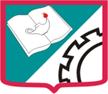        PLAN ESPECIAL DE APOYO (ASIGNATURA)           ACTIVIDADES DE NIVELACIÓN PERMANENTE Y  ESPECIAL.                          DOCENTE: ________________________________AREA O ASIGNATURA  __________________________________ CURSO_________PERÍODO ACADÉMICO: ________ FECHA: ___________                                               ESTUDIANTE: ______________________________________________   DIRECTOR DE GRUPO: ______________________________________                                                                  OBSERVACIONES: PARA LA ENTREGA DE TRABAJOS Y SUSTENTACIÓN DE LOS MISMOS DEBE ANEXAR ESTE FORMATO FIRMADOFIRMA DEL ESTUDIANTE: ________________________   FIRMA DEL ACUDIENTE: ______________________ FIRMA DEL DOCENTE: _______________________LOGROSACTIVIDADES PEDAGÓGICASMETODOLOGIA, CRITERIOS Y FECHA DE EVALUACIÓNVALORACION AMBITOS TEMATICOS:COMPROMISOS DEL ACUDIENTE:ASPECTO COGNITIVO Y PROCEDIMENTAL Taller(es)           ___     Ensayo                  ___Guía(s)               ___     Videos                   ___Exposición        ___      Tutoría                  ___Foro                   ___      Trabajos escritos___          Sustentación       ___    Trabajo virtual   ___Mesa redonda ___       Laboratorios      ___Evaluación Escrita___  Evaluación oral  ___Mapas_____               Dibujos_____ASPECTO ACTITUDINAL: Responsabilidad, puntualidad, orden y buena presentación.FECHA DE ENTREGA O SUSTENTACION:  ________________________EL (LA) ESTUDIANTE SUPERÓ LAS DIFICULTADES PRESENTADAS.DESEMPEÑO: ______________ CALIFICACIÓN: ______________EL (LA) ESTUDIANTE PERSISTE EN LAS DIFICULTADES PRESENTADAS.DESEMPEÑO: _______________CALIFICACIÓN: ______________OBSERVACIONES: